To Get Gas Fuel the Pumper10 Jumping Jacks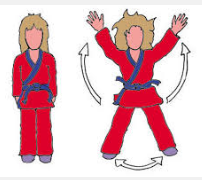 10 Push Ups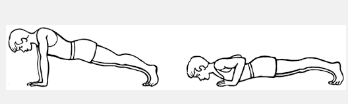 10 Sit Ups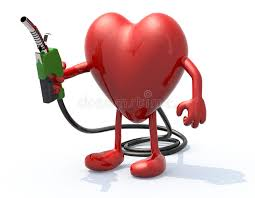 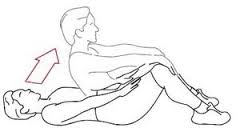 10 Mountain Climbers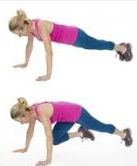 10 Squat Thrusts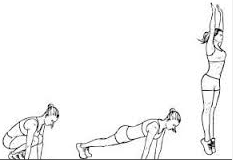 